DİSK Birleşik Metal-İş Sendikası Sınıf Araştırmaları MerkeziEnflasyon ve Hayat Pahalılığı Raporu04/07/2016ENFLASYON YOKSULU DAHA ÇOK VURDU!EKMEKTE, ETTE, KİRADA,TOPLU ULAŞIMDA ALIM GÜCÜ KAYBI YAŞANDI!SOFRALARIN VEZGEÇİLMEZİ EKMEK ENFLASYONA YENİLDİDİSK Birleşik Metal İş Sendikası Sınıf Araştırmaları Merkezi (BİSAM) tarafından hazırlanan Enflasyon ve Hayat Pahalılığı raporunun sonuçlarına göre TÜİK tarafından yüzde 0.47 olarak açıklanan aylık Tüketici Fiyat Endeksi’ndeki artış, kendi hesabına çalışanlar için yüzde 0.60, düzenli işlerde çalışan ücretliler için yüzde 0.55 olarak gerçekleşti. Mesleğe göre aylık enflasyondan en çok etkilenenler yine yüzde 0.6 ile “Nitelikli Tarım, Ormancılık ve Su Ürünleri Çalışanları” olurken, en yoksul yüzde 20’lik kesim için bu oran yüzde 0.63 oldu. BİSAM tarafından farklı gruplara göre enflasyon verileri TÜİK Tüketim Harcamaları İstatistikleri ve TÜİK Tüketici Fiyat Endeksi Harcama Gruplarına Göre Endeks Sonuçları kullanılarak hesaplanıyor. BİSAM tarafından yapılan hesaplamaya göre AKP hükümetleri döneminde enflasyon çeşitli gelir ve tüketim grupları için farklı sonuçlar yaratıyor. Buna göre;Haziran 2003-Hazirn 2016 dönemleri arasında genel TÜFE yüzde 179 olarak gerçekleşirken bu oran düzenli ücretlilerde yüzde 199, Nitelik Gerektirmeyen İşlerde Çalışanlar için yüzde 208, Temel gelir kaynağı ücret ve yevmiye olanlar için yüzde 199Nüfusun en yoksul % 20’lik kesimi için yüzde 207 oldu. En zengin yüzde 20’lik dilim için ise enflasyon yüzde 195 oldu. Buna göre enflasyon yoksulu daha fazla vurdu.BİSAM tarafından yılbaşından bu yana ve geçtiğimiz yılın aynı dönemine göre enflasyon oranındaki ücret artışları dikkate alınarak yapılan alım gücü kaybı hesaplamasına göre, enflasyon oranında ücret artışı alan ücretliler ekmek karşısında yıllık yüzde 3, koyun etinde yüzde 6.1, tavuk etinde yüzde 8.4, zeytinyağında yüzde 14.1, kirada yüzde 2.2 alım gücü kaybı yaşadı. Toplu ulaşım araçları da alım gücü kaybı yaşanan alanlar arasındaydı. Buna göre vapur ücretinde yüzde 2.1, belediye otobüslerinde yüzde 1.4, metro ücretinde yüzde 2.4 seviyesinde kayıp gerçekleşti. Ulaşım fiyatlarındaki kayıplar geçtiğimiz yılın aralık ayından bu yana yüzde 9’u bulan fiyat artışlarından kaynaklarındı. Ulaşım alanında en yüksek alım gücü kaybı banliyö trenlerinde yüzde 8.73 ile gerçekleşti.  BİSAM tarafından Haziran 2003-Haziran 2016 dönemlerine göre gizli yoksullaşma oranları da hesaplandı. Hesaplama TÜFE verilerinin farklı gelir ve tüketim gruplarının harcamalarını temsil etmemesinden kaynaklanan gizli yoksullaşmayı ortaya koymaktadır.Buna göre son 13 yıllık dönemde (Haziran 2003-Haziran 2016) gizli yoksulaşmayı en yoğun olarak yaşayanlar işteki duruma göre yüzde 15.2 oranla yevmiyeliler, mesleğe göre yüzde 13.8 ile Nitelik Gerektirmeyen İşlerde Çalışanlar, temel gelir kaynağına göre yüzde 15.4 ile ağırlığını sosyal yardımlarla geçinenlerin oluşturduğu diğer transferlerle geçinenler, gelir gruplarına göre yüzde 13.5 en yoksul yüzde 20’lik gelir grubu oluşturdu.     Raporda enflasyondaki hareketlerin doğrudan doğruya alım gücüne etki eden bir role sahip olduğuna dikkat çekilerek, kişinin kendi yaptığı harcama kalemlerindeki fiyat artışları (enflasyonu) ile resmi Tüketici Fiyat Endeksi arasındaki farkın istatistiklere yansımayan bir yoksulluğa neden olduğu vurgulandı. Raporda şu önerilere yer verildi.Ücret artışlarında dikkate alınacak ayrı bir endeks oluşturulmalıdırFiyatı sistematik olarak gerileyen teknolojik ürünler mal sepetinden çıkartılmalıdır.Toplum tarafından yaygın olarak kullanılmadığı halde, yüksek değer taşıdığı için ciddi bir biçimde enflasyonu etkileyen ürünler mal sepetinde yer almamalıdır.Her türlü subjektif müdahaleye açık olan yıllık sepet değişimi konusunda, sendikalarında onayının alınması sağlamalıdır.İstatistik konseyinin kapsamı genişletilerek emek örgütlerinin katılımı ve denetimi sağlanmalıdır.Hükümet mensuplarının TÜİK’e müdahalesi anlamına gelecek yaklaşımlardan uzak durmaları sağlanmalıdır.Enflasyon hesaplamasında yukarıda belirtilen unsurlardan kaynaklı yaşanan gelir kayıpları giderilmelidir. Tablo 1- Gizli yoksullaşma oranları 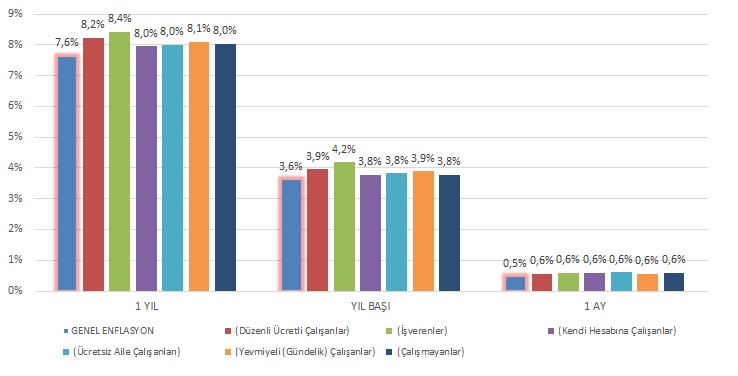 Tablo 2- Farklı gelir ve tüketim gruplarına göre enflasyon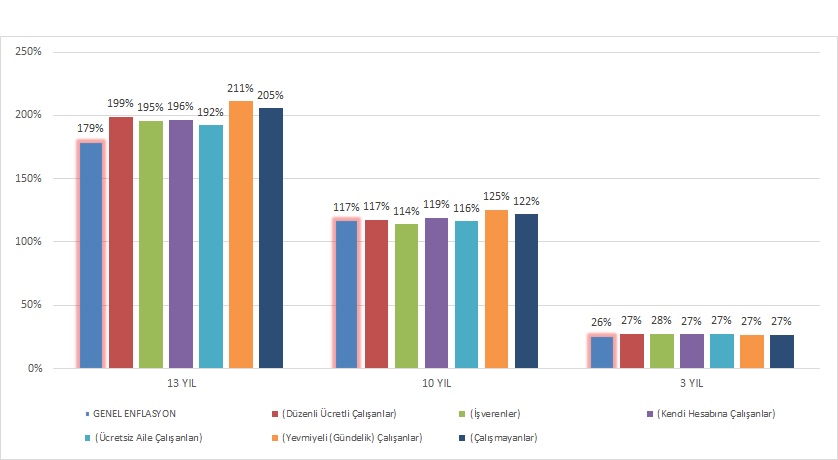 İŞTEKİ DURUMA GÖREGizli Yoksullaşma Oranı (Düzenli Ücretli Çalışanlar)10,1% (İşverenler)8,4% (Kendi Hesabına Çalışanlar)8,8% (Ücretsiz Aile Çalışanları)6,9% (Yevmiyeli (Gündelik) Çalışanlar)15,2% (Çalışmayanlar)12,9%MESLEĞE GÖRE (Büro Hizmetlerinde Çalışan Elemanlar)11,0% (Çalışmayanlar)12,9% (Hizmet Ve Satış Elemanları)10,5% (Nitelik Gerektirmeyen İşlerde Çalışanlar)13,8% (Nitelikli Tarım, Ormancılık Ve Su Ürünleri Çalışanları)8,3% (Profesyonel Meslek Mensupları)6,4% (Sanatkarlar Ve İlgili İşlerde Çalışanlar)11,0% (Teknisyenler, Teknikerler Ve Yardımcı Profesyonel Meslek Mensupları)9,0% (Tesis Ve Makine Operatörleri Ve Montajcılar)13,4% (Yöneticiler)8,8%TEMEL GELİR KAYNAĞINA GÖREÜcret, yevmiye10,2%Mütesebbis Geliri9,1%Emekli aylığı12,3%Diğer Transferler15,4%Gayrimenkul Kira Geliri Ve Menkul Kıymet Faiz Geliri14,3%GELİR GRUPLARINA GÖRE1. Yüzde 20 En Yoksul13,5%2. Yüzde 2012,3%3. Yüzde 2012,4%4. Yüzde 2012,4%5. Yüzde 20 En Zengin8,4%13 YIL10 YIL5 YIL3 YIL1 YILYIL BAŞI1 AYGENEL ENFLASYON179,0%117,2%48,5%26,0%7,6%3,6%0,47%İŞTEKİ DURUMA GÖRE (Düzenli Ücretli Çalışanlar)199,0%117,4%48,3%27,4%8,2%3,9%0,55% (İşverenler)195,5%113,9%48,0%27,6%8,4%4,2%0,60% (Kendi Hesabına Çalışanlar)196,2%119,3%48,8%27,0%8,0%3,8%0,60% (Ücretsiz Aile Çalışanları)192,3%116,3%47,9%27,2%8,0%3,8%0,60% (Yevmiyeli (Gündelik) Çalışanlar)211,1%125,2%49,2%26,7%8,1%3,9%0,57% (Çalışmayanlar)205,5%121,8%48,0%26,9%8,0%3,8%0,59%MESLEĞE GÖRE (Büro Hizmetlerinde Çalışan Elemanlar)201,1%117,6%47,9%26,9%8,1%3,9%0,53% (Çalışmayanlar)205,5%121,8%48,0%26,9%8,0%3,8%0,59% (Hizmet Ve Satış Elemanları)200,0%119,1%49,1%27,6%8,3%4,0%0,59% (Nitelik Gerektirmeyen İşlerde Çalışanlar)207,6%124,0%49,0%26,7%8,0%3,8%0,56% (Nitelikli Tarım, Ormancılık Ve Su Ürünleri Çalışanları)195,1%121,6%49,2%26,5%7,7%3,5%0,60% (Profesyonel Meslek Mensupları)191,2%111,4%47,4%27,8%8,3%4,1%0,55% (Sanatkarlar Ve İlgili İşlerde Çalışanlar)201,2%120,0%48,6%27,0%8,1%3,9%0,58% (Teknisyenler, Teknikerler Ve Yardımcı Profesyonel Meslek Mensupları)196,7%115,1%47,3%26,9%8,0%3,9%0,53% (Tesis Ve Makine Operatörleri Ve Montajcılar)206,7%122,4%48,8%27,0%8,2%4,0%0,55% (Yöneticiler)196,3%114,4%48,4%28,1%8,5%4,2%0,59%TEMEL GELİR KAYNAĞINA GÖREÜcret, yevmiye199,4%118,0%48,4%27,3%8,2%3,9%0,56%Mütesebbis Geliri196,8%117,7%48,8%27,6%8,2%4,0%0,60%Emekli aylığı204,0%122,1%48,1%26,7%8,0%3,7%0,60%Diğer Transferler211,7%123,8%47,2%26,6%7,9%3,7%0,58%Gayrimenkul Kira Geliri Ve Menkul Kıymet Faiz Geliri208,9%119,7%46,8%26,1%7,9%3,7%0,61%GELİR GRUPLARINA GÖRE1. Yüzde 20 En Yoksul207,0%126,2%49,4%26,6%7,8%3,5%0,63%2. Yüzde 20204,1%123,5%49,0%26,7%7,8%3,6%0,60%3. Yüzde 20204,2%121,8%48,5%26,7%8,0%3,8%0,57%4. Yüzde 20204,2%121,8%48,5%26,7%8,0%3,8%0,57%5. Yüzde 20 En Zengin195,5%113,4%47,7%27,7%8,4%3,6%0,55%